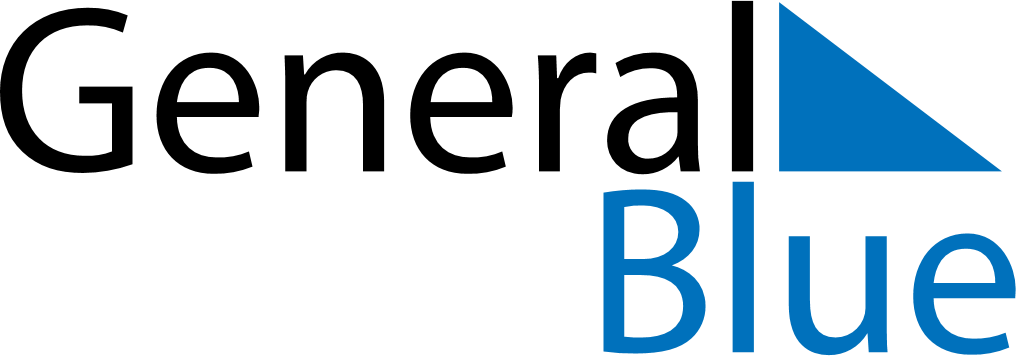 April 2204April 2204April 2204April 2204April 2204SundayMondayTuesdayWednesdayThursdayFridaySaturday123456789101112131415161718192021222324252627282930